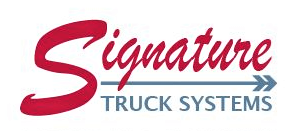 				Fabricator Houghton LakeFLSA Status: Non-ExemptReports To: ManagerSummary:  Responsible for assembling finished products using tools, machines, and their own hands. Fabricates various types of products.  Education/Experience:  High school diploma or GED.  Prior fabrication experience preferred.Certificates and Licenses: Fork Lift certificationEssential Duties and Responsibilities include the following.  Other duties may be assigned. Study and interpret assembly instructions using field notes and prints for assemblies.Cut, fabricate and weld assemblies and subassemblies using raw materials shear, brake press and standard shop tools.Determine if all parts are present.Read and interpret parts list, blueprints and sketches.Position parts and subassemblies.Interpret measurements and verify specifications.Assemble components and resolve assembly issues with supervisor. Participate in product development when asked by supervisor.Ensure all parts are fitted, welded and screwed or bolted together properly. Alter dimensions to fit specifications, any significant changes must be approved by supervisor. Complete preventive maintenance when asked by supervisor.Troubleshoot malfunctions and perform repairs as needed when approved by supervisor.Report errors in product prints, sketches and assemblies.Check stock to ensure inventory is replenished, note items to be reordered on order sheets.Build prototypes and test products when asked by supervisor.Handle raw materials using fork trucks and cranes.Ability to perform mathematical computations accurately.Strong problem solving and documentation skills.Qualifications:To perform this job successfully, an individual must be able to perform each essential duty satisfactorily.  Fabricator Level I:Able to saw/cut materialBasic knowledge of tools, i.e. small tools, electrical toolsUnderstands measurements (can read tape measure, etc.)Attention to detail/precisionFork Lift Certified (within 30 days)Fabricator Level II:Minimum 1 year on jobMIG welding (steel only)Able to cut and measure materialAssigns tasksAble to read blueprintsFabricator Level III:MIG (aluminum and steel), TIG/ARCAble to read blueprintsOperate shear and press brakeAble to build/assemble jigs for patternsFabricator Level IV:Computer skillsAble to read and develop blueprintsUnderstand fabrication processOperates plasma tableAble to manufacture/build enclosed cabinetryQuality InspectorOverall Knowledge, Skills and Other Abilities:Must be reliable and have strong work ethicMust be well organized, detail oriented, and a self-starterPossess strong time management skillsAbility to communicate effectively verbally and in writingAbility to interact with diverse employees and customers in a professional mannerAbility to work independently or with a team in a fast-paced and high volume environment with emphasis on accuracy and timelinessPositive work attitudeWillingness to learn and growPhysical Demands:The physical demands described here are representative of those that must be met by an employee to successfully perform the essential functions of this job. Reasonable accommodations may be made to enable individuals with disabilities to perform the essential functions.  While performing the duties of this job, the employee is:Regularly required to talk, hear, stand/walk, lift/manipulate/carry/push/pull up to 50 lbs.Frequently required to sit, reach, handling/gripping, driving, hand/foot controls, near/far acuity, depth perception, color vision, hand/finger dexterity for accurate keyboarding; noisy environmentOccasionally required to climb, stoop, twist, crouch, kneel, lift/carryUse of hand and/or power tools Stand for entire 8-hour shiftExposure all day to outside elementsAcknowledgement:This job description has been designed to indicate the general nature and level of work performed by employees within this classification.  It is not designed to contain or be interpreted as a comprehensive inventory of all duties and responsibilities required of employees assigned to this role.  By signing below the employee acknowledges and agrees to abide by items listed within the job description.Print Employee NameEmployee SignatureDate